ГЛАВА 2. Методический анализ результатов ОГЭ 
по учебному предмету
ИНФОРМАТИКА и ИКТ(наименование учебного предмета)Далее приведена типовая структура отчета по учебному предмету2.1. Количество участников ОГЭ по учебному предмету (за последние годы проведения ОГЭ по предмету) по категориямТаблица 2-1ВЫВОД о характере изменения количества участников ОГЭ по предмету (отмечается динамика количества участников ОГЭ по предмету в целом, по отдельным категориям, видам образовательных организаций)Значительно увеличилось количество участников по предмету в целом. В сравнении с 2019 года произошло увеличение по категории «Выпускники СОШ» на 5,5%. По категории «Выпускники ООШ» показатель снизился на 2,9%, также на 4,3% уменьшилось количество «Выпускников гимназии» в сравнении с 2019 годом. На 1,4% увеличился показатель «Выпускников школ с углубленным изучением предметов».В этом году также были участники по предмету информатика и ИКТ, относящиеся к категории «Участники  с ограниченными возможностями здоровья» - 0,2% и «Обучающиеся на дому» - 0,5%.  2.2. Основные результаты ОГЭ по учебному предмету2.2.1. Диаграмма распределения первичных баллов участников ОГЭ по предмету 
в 2022 г. (количество участников, получивших тот или иной балл)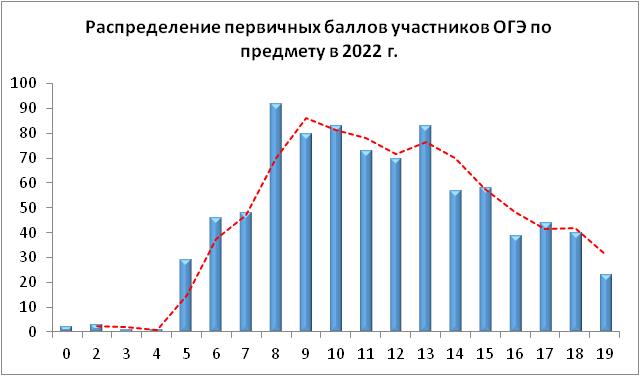 2.2.2. Динамика результатов ОГЭ по предмету Таблица 2-22.2.3. Результаты ОГЭ по АТЕ регионаТаблица 2-32.2.4. Результаты по группам участников экзамена с различным уровнем подготовки 
с учетом типа ОО Таблица 2-42.2.5. Выделение перечня ОО, продемонстрировавших наиболее высокие результаты ОГЭ по предметуВыбирается от 5 до 15% от общего числа ОО в Поволжском управлении, в которых: доля участников ОГЭ, получивших отметки «4» и «5», имеет максимальные значения (по сравнению с другими ОО субъекта Поволжского управления); доля участников ОГЭ, получивших неудовлетворительную отметку, имеет минимальные значения (по сравнению с другими ОО Поволжского управления).Таблица 2-52.2.6. Выделение перечня ОО, продемонстрировавших низкие результаты ОГЭ по предмету5Выбирается от 5 до 15% от общего числа ОО в Поволжском управлении, в которых: доля участников ОГЭ, получивших отметку «2», имеет максимальные значения (по сравнению с другими ОО Поволжского управления);доля участников ОГЭ, получивших отметки «4» и «5», имеет минимальные значения (по сравнению с другими ОО субъекта Поволжского управления).Таблица 2-62.2.7 ВЫВОДЫ о характере результатов ОГЭ по предмету в 2022 году и в динамике.
По результатам ОГЭ по информатике и ИКТ 2022 года в Поволжском управлении доля участников, получивших отметку «2» составляет 0,8 % , что на 0,6% выше, чем в 2019 году. Количество участников, получивших максимальный балл - 23 человека. Это предмет ОГЭ, где максимальный балл набрало максимальное количество участников.В сравнении с 2019 годом понизилось качество обученности по информатике и ИКТ выпускников 9 классов Поволжского управления на 5,2% (2019г.- 61,0%), так же понизился и уровень обученности по предмету на 0,6% (2019г.- 99,8%).Как предмет по выбору - информатика занимает лидирующую позицию (46,6% девятиклассников выбрали данный предмет )2.3. Анализ результатов выполнения заданий КИМ ОГЭ2.3.2. Статистический анализ выполнения заданий КИМ ОГЭ в 2022 годуДля анализа основных статистических характеристик заданий используется обобщенный план варианта КИМ по предмету с указанием средних процентов выполнения по каждой линии заданий в Поволжском управленииТаблица 2-7Лучше всего учащиеся в 2022 году освоили следующие элементы содержания (процент выполнения заданий от 88,5 до 81,8%): 1 – оценить объем памяти2 − декодирование кодовой последовательность 7 − принцип адресации в сети Интернет 5 − анализ простых алгоритмов для конкретного исполнителя с фиксированным набором команд На среднем уровне (процент выполнения заданий от 78,3% до 64,3%) освоены элементы содержания: 12 − определение количества и информационного объёма файлов, отобранных по некоторому условию11 − поиск информации в файлах и каталогах компьютера 9 − анализ информации, представленной в виде схем 8 – понимание принципов поиска информации в Интернете13 − создание презентаций или текстовых документов Низкий уровень усвоения (от 29,1 до 55,8%) следующих компонентов содержания программы: 10 − запись чисел в различных системах счисления 6 – формальное исполнение алгоритмов, записанных на языке программирования4 − анализ простейших моделей объектов 3 – определение истинности составного высказывания 15 – создание и выполнение программы для заданного исполнителя14 – умение проводить обработку большого массива данных с использованием средств электронной таблицыПервое задание, которое вызвало массовое затруднение – это задание №3 (49,0% выполнения) «Определение истинности составного высказывания». С первого взгляда такие задачи не сложны, относятся к базовому уровню, и должны успешно решаться большинством учеников. Наверное, это приводит к переоценки своих возможностей, а нестандартность формулировок в реальных КИМ, приводит к низким показателям выполнения этого типа заданий. Типичные ошибки связаны с неверным применением логической операции(конъюнкция  вместо дизъюнкции и наоборот), а также с невнимательностью при выборе минимального (максимального) числа из заданного множества.Задание № 4 проверяло умение анализировать простейшие модели объектов. Немногие обучающиеся успешно с ним справляются, процент выполнения 51,5%. Экзаменуемые зачастую ограничиваются первым найденным путём, что может привести к ошибочному результату. Необходимо рассматривать все возможные маршруты.Задача № 6 также относится к базовому уровню подготовки, требует хорошего понимания алгоритма и навыков чтения программного кода. Из графика видно, что это задание также западает у всех группу участников. В классах без профильной подготовки трудно выделить достаточное количество часов на формирование соответствующих знаний и умений. При выполнении заданий этой линии важно не перепутать логические операции в  условии (дизъюнкцию с конъюнкцией), правильно определить, какая ветвь условного оператора выполняется при истинном условии, а также быть внимательным и правильно выполнить строгое / нестрогое сравнение (если  но есть).Задание №10 проверяло умение записывать числа в различных системах счисления, многие выпускники не владеют алгоритмами перевода чисел, процент выполнения 55,8. Большинство ошибок при выполнении заданий этой линии происходит из-за неверных действий при переводе из одной системы счисления в другую. Так, например, обучающиеся иногда забывают, что переводить числа из двоичной системы по тетрадам и триадам можно только в восьмеричную и шестнадцатеричную системы соответственно.14 задание  (29,1% выполнения), высокого уровня сложности, которое проверяет умение проводить обработку большого массива данных с использованием средств электронной таблицы, также вызвало массовые затруднения. Оно выполняется на компьютере, учащиеся не ограничены в методах работы (могут использовать автоматические формулы, составлять собственные, вести сортировку и самостоятельный подсчет).Здесь нужно хорошо понимать какие формулы и встроенные функции применимы в работе, какие данные нужно взять в качестве аргументов и правильно их распространить на все записи. При самостоятельном подсчете результата, необходимы хорошие навыки владения сортировкой. Еще одна распространенная ошибка – неумение представлять данные: не указана нужная точность из-за неумение форматировать содержимое ячеек, неверно построена диаграмма. Задание считается сложным, поэтому многие ученики даже не приступают к его решению. Рекомендуется нарешивать задания такого типа и рассматривать как можно больше возможных методов решения.Последнее задание № 15 (37,7% выполнения) – создание и выполнение программы для заданного исполнителя, то оно вариативное. Большинство учащихся выбирают школьный алгоритмический язык, т. к. его прототипы начинают изучать довольно рано, часто еще в младшей школе. Им хорошо знаком алгоритм составления программы. Но затруднения вызывает обстановка, которая по условию задачи может меняться, как и размер поля. Эти формулировки не всегда учитываются, что приводит к ошибкам выполнения. Следует акцентировать внимание при подготовке учащихся, что алгоритм зависит от условий цикла, а не визуальной картинки экрана. При варианте по составлению программы по обработке вводимой с клавиатуры последовательности чисел, сложности возникают при определении строгих и нестрогих неравенств, количества запусков цикла. Учебные программы, составленные на основе используемых в области УМК, содержат все элементы содержания КИМ по ОГЭ и преподаются на уроках информатики. Возможно, недостаточное количество часов, отведенных на предмет в рамках учебного плана, применение не всегда успешных методик преподавания тех тем, которые вызывают затруднения, недостаточное из закрепление приводят к низкой решаемости задач одного и того же типа у всех категорий учащихся. 2.4. Рекомендации по совершенствованию методики преподавания учебного предмета2.4.1. Рекомендации по совершенствованию преподавания учебного предмета для всех обучающихсяВ образовательных организациях Поволжского округа есть темы по информатике, которые слабо усваиваются всеми категориями учащимися. Систематические проблемы возникают при работе с алгеброй логики, формальным исполнением алгоритмов, обработкой данных с помощью электронных таблиц и программирование. Для устранение этих дефицитов можно предложить следующие рекомендации: систематически, с начала преподавания предмета, тренировать выполнение заданий на основе КИМ ОГЭ или их элементы; активно использовать цифровые образовательные платформы в урочной и внеурочной деятельности учащихся по закреплению изучаемого материала; в рамках группы/класса обеспечить дифференцированный подход к обучению;прорабатывать не только типовые задачи, но и нестандартные варианты; обеспечить освоение базовых понятий: единицы измерения информации, алгоритм, алгоритмические структуры, информационная модель;использовать на уроках информатики задания, для выполнения которых необходимо применять устный счет и математический аппарат, так как на результаты выполнения экзаменационной работы существенно влияет уровень общей математической подготовки выпускников;увеличить количество часов на изучение предмета для мотивированных учеников в рамках элективных, факультативных занятий и кружков; для повышения уровня решаемости задач, которые традиционно вызывают затруднения, использовать различные методы решения отрабатывать навыки рационального использования экзаменационного времени; с помощью проведения административных работ в формате ОГЭ на уровне образовательной организации демонстрировать учащимся их уровень владения материалом;использовать предметную и метапредметную проектную деятельность, особенно для выработки навыков алгоритмизации и программирования. Особое внимание педагогам, чьи учащиеся планируют сдавать ОГЭ по информатике в 2022–23 учебном году следует обратить на темы: создание и преобразование логических выражений; формальное исполнение алгоритмов, записанных на языке программирования; понимание принципов поиска информации в Интернете; умение проводить обработку большого массива данных с использованием средств электронной таблицы; создание и выполнение программы для заданного исполнителя.Для устранения педагогических дефицитов следует организовать обмен опытом как в рамках территориального методического объединения, так и на курсах повышение квалификации в системе дополнительного образования.2.4.2. Рекомендации по организации дифференцированного обучения школьников с разным уровнем предметной подготовки При организации обучения рекомендуется:организовывать дифференцированную работу среди групп учащихся с различным уровнем подготовки и мотивации; расширять круг мотивированных учащихся путем вовлечения в проектную деятельность, в том числе в метапредметные проекты; демонстрировать прикладные стороны информатики, тем самым вызывать у учеников заинтересованность в предмете;тренировать навыки решения стандартных задач;демонстрировать задачи с нестандартными формулировками и способы их решения;отрабатывать навыки решения задач формата ОГЭ и их элементов на цифровых платформах;проводить тренировочные ОГЭ в рамках образовательной организации;уделять внимание выработки навыков рационального распределение времени при решении задач;увеличивать количество часов по предмету за счет элективных, факультативных, кружковых занятий не только с мотивированными, но и с отстающими учащимися.В работе с обучающимися, демонстрирующими высокие образовательные результаты, рекомендуем усилить компетентностную составляющую преподавания информатики за счет заданий повышенного уровня сложности, направленных на формирование логического, алгоритмического, системного мышления. Это будет способствовать формированию у обучающихся информационной культуры, а также умения решать проблемные и практико- ориентированные задачи. В работе с обучающимися, демонстрирующими средние и низкие образовательные результаты, особое внимание следует обратить на совершенствование всех видов деятельности с информационными объектами. Учителям информатики целесообразно разработать систему оценки индивидуального прогресса обучающихся выпускных классов, а также использовать современные подходы к разработке инструментария проверки, оценки и отслеживания учебных достижений обучающихся.2.5. Информация о публикации (размещении) на открытых для общего доступа на страницах информационно-коммуникационных интернет-ресурсах ОИВ (подведомственных учреждений) в неизменном или расширенном виде приведенных в статистико-аналитическом отчете рекомендаций по совершенствованию преподавания учебного предмета для всех обучающихся, а также по организации дифференцированного обучения школьников с разным уровнем предметной подготовки. 2.6.1. Адрес страницы размещения https://pumonso.ru/ - официальный сайт Поволжского управления   министерства образования и науки Самарский области.https://www.rc-nsk.ru/ - официальный сайт  ГБУ ДПО «Новокуйбышевский РЦ»2.6.2. Дата размещения (не позднее 12.09.2022) 01.09.2022г.СОСТАВИТЕЛИ ОТЧЕТА по учебному предмету ИНФОРМАТИКА И ИКТ: Наименование организации, проводящей анализ результатов ГИА ГБУ ДПО «Новокуйбышевский РЦ»Ответственные специалисты:
Участники ОГЭ2018 г.2018 г.2019 г.2019 г.2022 г.2022 г.Участники ОГЭчел.% чел.%чел.%Выпускники текущего года, обучающиеся по программам ООО319100%464100%872100%Выпускники лицеев и гимназий92,8%286,0%151,7%Выпускники школ с углубленным изучением предметов134,1%265,6%617,0%Выпускники СОШ21768,0%28761,9%58867,4%Выпускники ООШ8025,1%12126,1%20223,2%Обучающиеся на дому----40,5%Участники с ограниченными возможностями здоровья00,0%20,4%20,2%Получили отметку2018 г.2018 г.2019 г.2019 г.2022 г.2022 г.Получили отметкучел.%чел.%чел.%«2»20,6%10,2%70,8%«3»14344,8%18038,8%37843,3%«4»10934,2%18940,7%34139,1%«5»6520,4%9420,3%14616,7%№ п/пАТЕВсего участников«2»«2»«3»«3»«4»«4»«5»«5»№ п/пАТЕВсего участниковчел.%чел.%чел.%чел.%1.г.о. Новокуйбышевск41730,7%19045,6%16840,3%5613,4%2.м.р. Волжский45540,9%18841,3%17338,0%9019,8%№ п/пТип ООДоля участников, получивших отметкуДоля участников, получивших отметкуДоля участников, получивших отметкуДоля участников, получивших отметкуДоля участников, получивших отметкуДоля участников, получивших отметку№ п/пТип ОО«2»«3»«4»«5»«4» и «5» 
(качество 
обучения)«3», «4» и «5» 
(уровень 
обученности)ООШ0,3%12,0%8,3%2,6%10,9%22,9%СОШ0,5%28,4%26,8%12,3%39,1%67,5%Школа с углубленным изучением предметов0,0%2,5%3,6%0,9%4,5%7,0%Гимназия0,0%0,3%0,5%0,9%1,4%1,7%Поволжское управлениеПоволжское управление0,8%43,3%39,1%16,7%55,8%99,2%№ п/пНазвание ООДоля участников, получивших отметку «2»Доля участников, получивших отметки «4» и «5» (качество обучения)Доля участников, получивших отметки «3», «4» и «5» (уровень обученности)1.ГБОУ ООШ № 21 г. Новокуйбышевска0,0%100,0%100,0%2.ГБОУ СОШ "ОЦ" с. Дубовый Умет0,0%100,0%100,0%3.ГБОУ СОШ с. Рождествено0,0%91,7%100,0%№ п/пНазвание ООДоля участников, получивших отметку «2»Доля участников, получивших отметки «4» и «5» (качество обучения)Доля участников, получивших отметки «3», «4» и «5» (уровень обученности)1.ГБОУ СОШ "ОЦ" с. Лопатино10,0%0,0%90,0%2.ГБОУ ООШ № 20 г. Новокуйбышевска8,7%39,1%91,3%3.ГБОУ СОШ поc. Черновский7,7%15,4%92,3%Номерзадания в КИМПроверяемые элементы содержания / уменияУровень сложности заданияСредний процент выполненияПроцент выполнения по региону в группах, получивших отметкуПроцент выполнения по региону в группах, получивших отметкуПроцент выполнения по региону в группах, получивших отметкуПроцент выполнения по региону в группах, получивших отметкуНомерзадания в КИМПроверяемые элементы содержания / уменияУровень сложности заданияСредний процент выполнения«2»«3»«4»«5»1Примеры данных: тексты, числа. Дискретность данных. Анализ данных. Единицы измерения длины двоичных текстов: бит,байт, Килобайт и т.д. Количество информации,содержащееся в сообщении / Оценивать объём памяти, необходимый для хранения
текстовых данныхБ85,4%14,3%74,9%91,8%95,2%2Кодирование символов одного алфавита с помощью кодовых слов в другом алфавите, кодовая таблица, декодирование/Уметь декодировать кодовую
последовательностьБ87,7%42,9%81,7%90,6%91,8%3Логические выражения. Логические операции: «и» (конъюнкция, логическое умножение), «или» (дизъюнкция, логическое сложение), «не» (логическое отрицание). Правила записилогических выражений. Приоритеты логическихопераций/Определять истинность
составного высказыванияБ49,0%0,0%26,7%59,5%80,1%4Возможность описания непрерывных объектов и процессов с помощью дискретных данных / Анализировать простейшие
модели объектовБ51,5%14,3%32,5%61,0%73,3%5Алгоритм как план управления исполнителем.Алгоритмический язык (язык программирования) –формальный язык для записи алгоритмов. Программа–запись алгоритма на конкретном алгоритмическом языке. Описание алгоритма с помощью блок-схем. Системы программирования. Средства создания и выполнения программ / уметь выполнять базовые операции над объектами: цепочками символов, числами, списками, деревьями; проверять свойства этих объектов; выполнять и строить простые алгоритмыБ81,8%0,0%68,3%88,9%97,3%6Алгоритм как план управления исполнителем.Алгоритмический язык (язык программирования) –формальный язык для записи алгоритмов. Программа–запись алгоритма на конкретном алгоритмическом языке. Описание алгоритма с помощью блок-схем. Системы программирования. Средства создания и выполнения программ / уметь выполнять базовые операции над объектами: цепочками символов, числами, списками, деревьями; проверять свойства этих объектов; выполнять и строить простые алгоритмыБ52,2%0,0%35,2%56,6%83,6%7Сохранение информационных объектов из компьютерных сетей и ссылок на них дляиндивидуального использования (в том числе из Интернета)/ передавать информацию по телекоммуникационным каналамв учебной и личной переписке, использовать информационныересурсы общества с соблюдением соответствующих правовыхи этических норм Б88,5%42,9%79,1%93,5%95,9%8Носители информации, используемые в ИКТ. История и перспективы развития. Представление об объёмах данных и скоростях доступа, характерных для различных видов носителей/ искать информацию с применением правил поиска (построения запросов) в базах данных, компьютерных сетях,некомпьютерных источниках информации (справочникахи словарях, каталогах, библиотеках)П71,2%14,3%54,0%80,1%91,1%9Понятие математической модели. Задачи, решаемыес помощью математического (компьютерного) моделирования. Отличие математической модели отнатурной модели и от словесного (литературного)описания объекта/ Умение анализировать информацию,
представленную в виде схемП72,0%14,3%53,4%81,5%93,8%10Примеры данных: тексты, числа. Дискретность данных. Анализ данных. Единицы измерения длины двоичных текстов: бит,байт, Килобайт и т.д. Количество информации,содержащееся в сообщении / Записывать числа в различных системах счисленияБ55,8%14,3%37,8%61,9%85,6%11Носители информации, используемые в ИКТ. История и перспективы развития. Представление об объёмах данных и скоростях доступа, характерных для различных видов носителей/ искать информацию с применением правил поиска (построения запросов) в базах данных, компьютерных сетях,некомпьютерных источниках информации (справочникахи словарях, каталогах, библиотеках)Б78,3%14,3%69,0%80,6%93,2%12Принципы построения файловых систем. Каталог(директория). Основные операции при работе с файлами: создание, редактирование, копирование, перемещение, удаление. Типы файлов/ оперировать информационными объектами, используя графический интерфейс: открывать, именовать, сохранять объекты; архивировать и разархивировать информацию;пользоваться меню и окнами, справочной системой; предпринимать меры антивирусной безопасностиБ78,2%14,3%63,0%87,7%91,1%13Подготовка компьютерных презентаций. Включение в презентацию аудиовизуальных объектов/ Создавать презентации
(вариант задания 13.1) или создавать текстовый документ (вариант задания 13.2)П64,3%0,0%44,6%74,3%89,7%14Электронные (динамические) таблицы. Выделение диапазона таблицы и упорядочивание (сортировка) его элементов; построение графиков и диаграмм/ Умение проводить обработку большого массива данных с использованием средств
электронной таблицыВ29,1%0,0%5,4%32,4%81,7%15Создавать и выполнять
программы для заданного
исполнителя (вариант задания 15.1) или на универсальном языке
программирования (вариант
задания 15.2)В37,7%0,0%7,7%46,5%94,2%Ответственный специалист, выполнявший анализ результатов ГИА-9 по предметуФИО, место работы, должность, ученая степень, ученое званиеПринадлежность специалиста к региональной ПК по учебному предмету, региональным организациям развития образования, повышения квалификации работников образования (при наличии)1.Информатика и ИКТКорнеева Елена Николаевна, ГБУ ДПО Новокуйбышевский РЦ»,  руководитель отдела оценки качества образования и образовательной статистикиСпециалисты, привлекаемые к анализу результатов ГИА-9  по предметуФИО, место работы, должность, ученая степень, ученое званиеПринадлежность специалиста к региональной ПК по учебному предмету, региональным организациям развития образования, повышения квалификации работников образования (при наличии)1.Информатика и ИКТЛуговова Екатерина Викторовна, ГБУ ДПО Новокуйбышевский РЦ»,  старший методист отдела оценки качества образования и образовательной статистики